Radicación No.: 66001-31-05-004-2020-00329-01Demandante: Carlos Alberto Saldarriaga MartínezDemandada: Colpensiones y Protección S.A.Magistrada ponente: Dra. Olga Lucía Hoyos SepúlvedaMagistrada que salva voto: Dra. Ana Lucía Caicedo CalderónSALVAMENTO DE VOTOCon mi acostumbrado respeto, manifiesto mi inconformidad frente a la providencia mayoritaria por las siguientes razones:Respecto a los actos de relacionamiento como instrumento para valorar la voluntad de elección del afiliado de que se habló en la sentencia SL 3752 de 2020, proferida por la Sala Laboral de Descongestión de la Corte Suprema de Justicia, debe decirse que en la más reciente providencia SL5205-2021, el Alto Tribunal corrigió el criterio plasmado en las sentencias CSJ SL3752-2020, CSJ SL4934-2020, CSJ SL1008-2021, CSJ SL1061-2021, CSJ SL2439-2021, CSJ SL2440-2021, CSJ SL2753-2021, por no encajar en la línea de pensamiento de la Sala de Casación Laboral permanente, única constitucionalmente facultada para unificar la jurisprudencia del trabajo y de la seguridad social, motivo por el cual, la suscrita se acoge dicha consideración respecto a la inoperancia de los actos de relacionamiento en los casos de ineficacia del traslado.En efecto, la Sala de Casación Laboral de la Corte Suprema de Justicia en la providencia SL5205-2021, con ponencia del Magistrado Dr. GERARDO BOTERO ZULUAGA, señala que la tesis que se encuentra vigente en la jurisprudencia de la Sala es que al ser ineficaz el acto jurídico primigenio, este no se torna eficaz por los actos de relacionamiento posteriores. De esta manera lo manifestó el alto tribunal:“Finalmente, debe advertirse que Tribunal concluyó que el traslado fue voluntario, lo cual respalda Old Mutual S.A bajo la teoría de los actos de relacionamiento que pueden denotar el compromiso serio de pertenecer en el RAIS, toda vez, con las solicitudes de información de saldos, actualizaciones de datos, cambios de clave, cambios entre administradoras del régimen privado, en otros actos, ratifican la voluntad seguir afiliado al RAIS. Tal postura es contraria a la adoctrinada por esta Sala de Corte, desde la sentencia CSJ SL, 9 sep. 2008, rad. 31989, se ha sostenido que, una vez acreditada la ineficacia del traslado al régimen de ahorro individual, el acto jurídico no se torna en eficaz por los cambios que los afiliados hagan entre administradoras privadas lo que ha sido reiterado entre otras en las providencias CSJ SL2877-2020, CSJ SL1942-2021 y CSJ SL1949-2021El anterior criterio es el que se encuentra vigente en la jurisprudencia de la Sala; motivo por el cual se recoge cualquier otro que le sea contario y, frente a la cual se advierte que, como la declaratoria de ineficacia del traslado tiene como sustento el incumplimiento del deber de información en el traslado inicial, al estar afectado el acto jurídico primigenio, los negocios jurídicos subyacentes adolecen de igual afectación, entre ellos los traslados que se efectúen a los diversos fondos privados, ello en tanto que, el efecto de la declaratoria de ineficacia es volver al statu quo, lo que implica retrotraer la situación al estado en que se hallaría si el cambio de sistema pensional no hubiera existido jamás (CSJ 4025-2021, CSJ SL4062-2021, CSJ SL 4064-2021, entre muchas otras).Luego entonces, para la Sala es claro que, en el presente asunto ni de la afiliación inicial, como tampoco de los traslados posteriores entre los diferentes fondos privados se evidencia que se hubiese recibido una información integral, completa y oportuna que brindara una ilustración respecto de las características, condiciones del mercado, ventajas y desventajas de cada uno de los regímenes pensionales, así como de las contingencias financieras que tal decisión supondría en su derecho o como se dijo en la sentencia CSJ SL 6 oct.2021, rad.83576 « no prueba por sí mismo y mucho menos genera una especie de presunción relativa a que la voluntad reflexiva de la persona afiliada al materializar su acto de traslado de régimen pensional y de los posteriores tránsitos entre administradoras estaban nutridos con la debida ilustración en los términos explicados, ni así lo ha previsto el legislador».Por lo tanto, la Sala insiste y reitera que el solo hecho de que el afiliado se traslade en varias oportunidades dentro del RAIS, no puede convalidar, ni suplir el incumplimiento del deber de información por parte de la AFP al momento del traslado inicial y los traslados posteriores, así como tampoco resulta ser evidencia de que el afiliado fue informado debidamente en los términos exigidos por la ley y la jurisprudencia y, menos aún puede considerase que dicha circunstancia modera las consecuencias que ello supone en la eficacia del acto jurídico celebrado; todo esto bajo el contexto de que en el proceso quede por establecido que efectivamente el demandante no fue debidamente informado.En ese orden, el criterio jurisprudencial de la Sala no merece ninguna rectificación o variación, por lo que en esta oportunidad se reitera y con ello se corrige cualquier otro que le sea contrario, en especial el condensado en las sentencias CSJ SL3752-2020, CSJ SL4934-2020, CSJ SL1008-2021, CSJ SL1061-2021, CSJ SL2439-2021, CSJ SL2440-2021, CSJ SL2753-2021, por no encajar en la línea de pensamiento de la Sala de Casación Laboral permanente, única constitucionalmente facultada para unificar la jurisprudencia del trabajo y de la seguridad social”.Por lo anterior, debió confirmarse la sentencia de primera instancia por cuanto la parte pasiva no logró demostrar que le dio a la parte demandante la información suficiente, clara y precisa respecto a las ventajas y desventajas de cada uno de los regímenes pensionales.En estos términos sustento mi salvamento de voto. 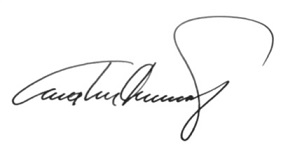 ANA LUCÍA CAICEDO CALDERÓNMagistrada